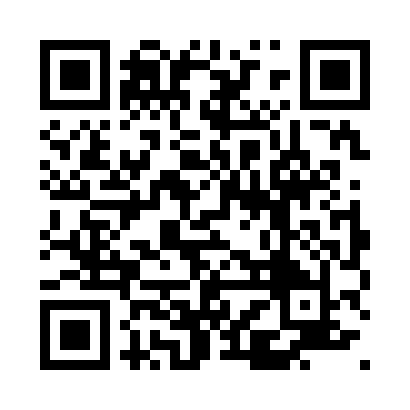 Prayer times for Aye, BelgiumMon 1 Apr 2024 - Tue 30 Apr 2024High Latitude Method: Angle Based RulePrayer Calculation Method: Muslim World LeagueAsar Calculation Method: ShafiPrayer times provided by https://www.salahtimes.comDateDayFajrSunriseDhuhrAsrMaghribIsha1Mon5:207:141:435:168:129:592Tue5:177:121:425:178:1310:013Wed5:147:101:425:188:1510:034Thu5:127:081:425:198:1610:055Fri5:097:061:415:198:1810:086Sat5:067:041:415:208:1910:107Sun5:037:021:415:218:2110:128Mon5:016:591:415:228:2310:149Tue4:586:571:405:238:2410:1610Wed4:556:551:405:238:2610:1811Thu4:526:531:405:248:2710:2112Fri4:496:511:395:258:2910:2313Sat4:476:491:395:268:3110:2514Sun4:446:471:395:268:3210:2715Mon4:416:451:395:278:3410:3016Tue4:386:431:385:288:3510:3217Wed4:356:411:385:288:3710:3418Thu4:326:391:385:298:3810:3719Fri4:296:371:385:308:4010:3920Sat4:266:351:385:308:4210:4221Sun4:236:331:375:318:4310:4422Mon4:206:311:375:328:4510:4723Tue4:176:291:375:328:4610:4924Wed4:146:271:375:338:4810:5225Thu4:116:251:375:348:4910:5426Fri4:086:231:375:348:5110:5727Sat4:056:211:365:358:5310:5928Sun4:026:191:365:368:5411:0229Mon3:596:171:365:368:5611:0530Tue3:566:161:365:378:5711:07